Uitnodiging: Bionica in het MKB 
Oplossingen uit de natuur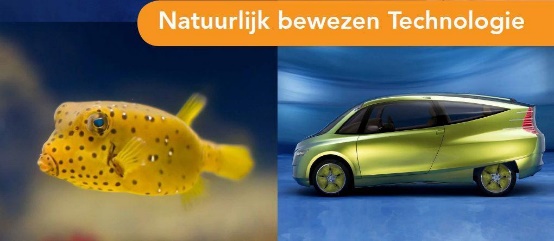 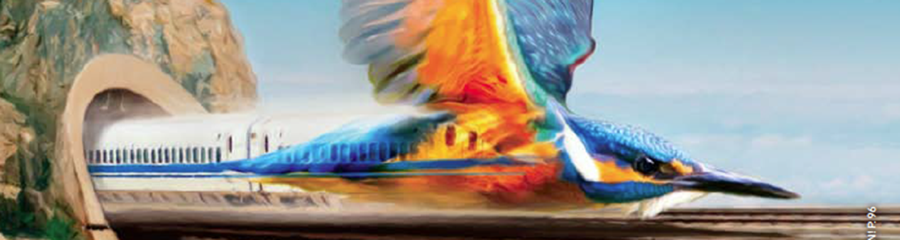 Beste ondernemer,Heb je als ondernemer een complex probleem? Bekijk het eens vanuit een andere invalshoek! Tegen elk probleem is de natuur al aangelopen. Dat zorgde de afgelopen 3,5 miljard jaar voor slimme en energiezuinige oplossingen.Bionica is het toepassen van deze kennis uit de biologie in de techniek. Daarmee verbeter je producten en processen of ontstaan er compleet nieuwe vindingen. Benieuwd welke oplossingen de natuur voor jou heeft? Kennispoort Regio Zwolle organiseert samen met Novel-T op woensdag 20 september de bijeenkomst Bionica in het MKB. Tijdens deze bijeenkomst met onder andere Ylva Poelman (Bionica-expert) laten wij de kansen en subsidiemogelijkheden voor jouw bedrijf zien. Dan kun je er mee aan het werk!Programma:15.30 uur	Ontvangst	15.45 uur	Welkom door Ynte van der Meer, Kennispoort Regio Zwolle15.55 uur	Bionica, theorie en voorbeelden door Ylva Poelman, Bionica Innovatie en expertisecentrum. 16.35 uur	Toelichting Interreg programma door Tonny Grimberg, Novel-T16.45 uur	Workshops, aan de slag met Bionica18.15 uur 	Plenaire terugkoppeling door Ynte van der Meer, Kennispoort Regio Zwolle18.20 uur	BorrelDatum, tijd, locatie:Woensdag 20 september tussen 15.30 – 19.00 uur in de Ontwerpfabriek van het Cibap, Nijverheidstraat 11, 8031 DZ Zwolle.Wil je zeker zijn van deelname? Meld je hier dan direct aan.Met vriendelijke groet,Ynte van der Meer, Kennispoort Regio ZwolleTonny Grimberg, Novel-T